        E- Tender No. : SGEL/CHQ/Contracts/ LAND-GJ/RJ/2023                                         	Online bids (E-tender) on Domestic Competitive Bidding (DCB) are invited on behalf of SJVN Green Energy Limited for “Outright Purchase/Lease for 28 Years of Land up to 4000 Acres with all requisite statutory clearances inclusive of chain link fencing around the periphery of the Land & obtaining connectivity with ISTS for setting up Solar Power Project(s) upto 1000 MW capacity in the State of Gujarat/Rajasthan.”For details, visit websites: https://www.bharat-electronictender.com, www.eprocure.gov.in and www.sjvn.nic.in. Last date for bid submission is 22.12.2023 (14:00 Hrs).Amendment(s), if any, shall be issued on websites only.DGM (Contracts)SJVN Green Energy LimitedCorporate Headquarters, Shakti SadanShanan, Shimla (H.P)Email- contracts.sgel@sjvn.nic.in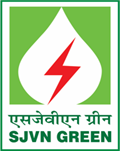 